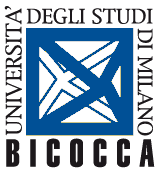 Si attesta che l_ studente/studentessa ____________________________________________Nat_ a ________________________________________ il ___________________________in data odierna si è presentato per la lezione di __________________________________________dalle ore___________ alle ore____________.Milano,______________IL DOCENTE N.B. Sulla presente dichiarazione non sarà apposto alcun timbro di autentica da parte degli uffici.